Seeking a Teacher Assistant position with Learning Alliance using skills in managing classroom activities, supporting lead teacher and performing secretarial tasks to create an effective and healthy classroom environment.SKILLS: Can work independently and a fast learner.Customer service oriented and hardworking.Good communication skills.Proficient in MS Office ApplicationAcademic Credentials:Experience:Sales Assistant -     Promote prestigio tablet to customersPromoters   -            Promote skin care products to customersPersonal Information:Date of Birth:              28th may, 1995Place of birth:             UAELanguages Known:    English, Bengali, Urdu and basic ArabicMarital Status:            Single.Nationality:                 Bangladesh.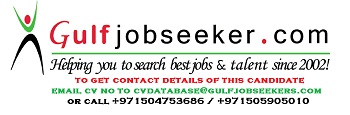 Gulfjobseeker.com CV No: 1465614EducationYear Of AccomplishmentUniversity/BoardDetailsSecondary School2011-2012PIHSS , SHARJAH,FEDERAL BOARDIn Computer ScienceHigherSecondary School2013-2014PIHSS , SHARJAH,FEDERAL BOARDIn Computer Science